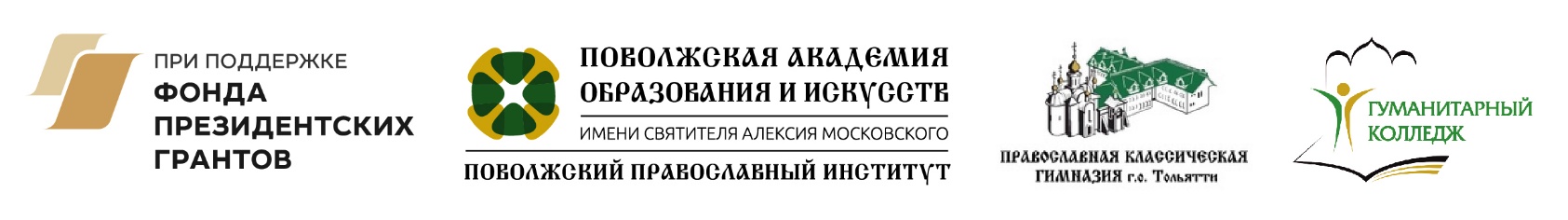 Автономная некоммерческая организация высшего образования«Поволжская академия образования и искусств имени Святителя Алексия,митрополита Московского»    «_14_»____января______2022 г.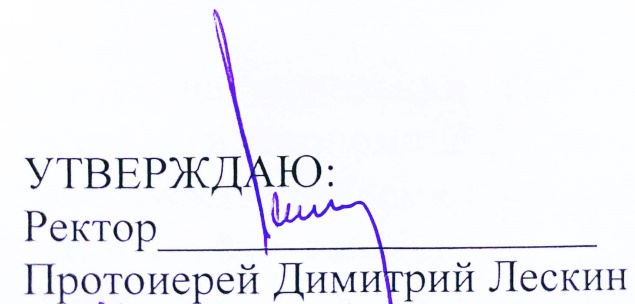 Положениеоб организации и проведении творческого конкурса «Пейзаж в графике»тема «Волга-матушка»Тольятти 2022Общие положения1.1. Настоящий документ определяет порядок организации и проведения творческого Конкурса «Пейзаж в графике».1.2. Творческий конкурс «Пейзаж в графике» («Волга-матушка») проводится при поддержке Фонда Президентских грантов в рамках XI Всероссийского фестиваля-практикума детского хорового пения и фольклора «Благодатное лето. Жигули – 2022».         1.3. Творческий Конкурс «Пейзаж в графике» проводится с января 2022 года по апрель 2022 года.          1.4. Место проведения творческого конкурса: г. Тольятти, Поволжская академия Святителя Алексия, кафедра изобразительного искусства.         1.5. Контактная информация: кандидат искусствоведения, доцент, и.о. зав. кафедры изобразительного искусства Кузнецова Евгения Юрьевна, тел. 89372100044, эл. почта – art@pravinst.ru . Цель и задачи конкурса2.1. Цель конкурса создание условий для раскрытия профессионального и творческого потенциала личности, духовно-нравственное и патриотическое воспитание, стимулирование интереса к историко-культурному наследию родного края и великой реки, формирование активной жизненной позиции участников. Выбранная тематика конкурса «Волга-матушка» позволит получить целостную картину творческого представления молодежи Поволжья о своем родном крае, неразрывно связанном с великой рекой – Волгой, объединяющей большие города и маленькие селения.2.2. Основными задачами проведения творческого конкурса «Пейзаж в графике» являются:практический опыт участия в профессиональных конкурсах и выставках;стимулирование творческого роста и повышение интереса к творческим профессиям;стимулирование интереса к историко-культурному наследию родного края;возможность получения участниками оценки их творчества от профессионального сообщества; формирование профессионального творческого портфолио участников.Участники конкурса3.1. К участию в творческом Конкурсе «Пейзаж в графике» (тема «Волга-матушка»), приглашаются:- обучающиеся художественных школ, школ искусств, творческих студий;- студенты творческих направлений подготовки, специальностей средних профессиональных и высших образовательных учреждений (обучающиеся ССУЗов, ВУЗов);3.2. Конкурс проводится в следующих возрастных категориях:- первая категория – 14-16 лет (обучающиеся художественных школ, школ искусств, творческих студий);- вторая категория – 16-23 года (студенты творческих направлений подготовки, специальностей средних профессиональных и высших образовательных учреждений).3.3. Конкурсанты своим участием дают разрешение на размещение работ в сети Интернет, проведение фото и видеосъемки своих произведений в целях популяризации изобразительного искусства и художественного образования (гарантируется сохранения авторства и авторских прав).Организация и проведение конкурса4.1. Для организации и проведения Конкурса создаётся оргкомитет, в состав которого входят сотрудники АНО ВО «Поволжская академия Святителя Алексия», жюри и апелляционная комиссия (Приложение 1).4.2. Жюри проверяет работы участников Конкурса в соответствии с критериями оценки, определяет победителей и представляет их в Оргкомитет Конкурса. 4.3. Апелляционная комиссия рассматривает претензии участников Конкурса после объявления предварительных результатов. Апелляционная комиссия при рассмотрении апелляций имеет право, как повысить оценку (или оставить ее прежней), так и понизить ее в случае обнаружения несоответствий, незамеченных при первоначальной проверке. Решение апелляционной комиссии является окончательным и учитывается жюри при определении общей суммы баллов при окончательном распределении мест. Сроки организации и особенности проведения конкурса5.1. Информация о проведении и ходе творческого Конкурса «Пейзаж в графике» размещена на сайте Поволжской академии Святителя Алексия, в официальной группе ВКонтакте - https://vk.com/pravinst. 5.2. Формат Конкурса: дистанционно-очный – все работы участников Конкурса будут размещены на специализированной площадке в сети Интернет (http://izoppi.tilda.ws/), лучшие творческие работы (оригиналы) будут представлены на итоговой выставке Конкурса. 5.3.  Конкурс проводится в несколько этапов:I этап: 10 января – 13 февраля 2022 г. – самостоятельное выполнение творческих работ участниками Конкурса;II этап: 14 февраля – 13 марта 2022 г. –  прием творческих работ и заявок (Приложение 2) в электронном виде по адресу art@pravinst.ru. Требования к принимаемым работам: творческие работы должны соответствовать конкурсному заданию; представляется качественное фото творческой работы; формат – jpg.; максимальный вес файла – 2 Мбайта; фото не должно иметь перспективных искажений; на фото не должны находится посторонние предметы. Фото работы должно быть подписано следующим образом: ФИавтора_Название работы_Образовательное учреждение_ФИОРуководителя, например, Петрова Мария_Вечерний Тольятти_ДХШ5_Иванова М.С.Жюри Конкурса имеет право отклонить работу от участия в случае ее несоответствия указанным требованиям. Все присланные творческие работы, будут размещены на сайте - Виртуальные выставки кафедры изобразительного искусства Поволжской академии Святителя Алексия по адресу http://izoppi.tilda.ws/ в специальном разделе.III этап: 14 – 20 марта 2022 г. –  работа жюри, определение победителей Конкурса, определение работ-участников итоговой выставки.IV этап: 21 марта – 3 апреля 20221 г. –  осведомление участников Конкурса о необходимости предоставления оригинала творческой работы для итоговой выставки, сбор творческих работ-участников итоговой выставки, публикация результатов конкурса на сайте http://izoppi.tilda.ws/. Для участия в итоговой выставке конкурсантам необходимо предоставить оригинал творческой работы по адресу: г. Тольятти, ул. Юбилейная 4А, каб. 309. (ВНИМАНИЕ! Оформление работ (рамы, паспорту, этикетаж) для итоговой выставки проводится организатором Конкурса – кафедрой изобразительного искусства Поволжской академии Святителя Алексия, после окончания выставки оригинал работы возвращается участнику). V этап: апрель 2022 г.  организация и проведение итоговой выставки, награждение победителей Конкурса.Содержание задания конкурсаТворческий конкурс «Пейзаж в графике» в 2021-2022 учебном году проводится в рамках темы «Волга-матушка». Конкурс предполагает создание творческих графических работ, воспевающих красоту могучей реки Волги, городских и сельских поселений, расположенных по ее течению, обращенных к красоте природных ландшафтов Поволжья, архитектурному наследию.Задание для участников Конкурса:Познакомиться с творчеством русских и зарубежных художников-пейзажистов, определить способы передачи настроения пейзажа, его вид;Изучить природные ландшафты, архитектурное наследие, городские и сельские виды Поволжья (родного края);Определится с видом пейзажа (для участия в Конкурсе принимаются любые виды пейзажа – природный, городской, сельский, архитектурный и т.д.); выбрать графический материал; создать творческую работу – пейзаж в графике. Пейзаж должен отражать конкретное место, его решение может быть, как реалистичным, так и декоративным/формальным.В процессе работы над графическими листами, можно   использовать различные художественные материалы - тушь, перо, карандаш, уголь, сангина, пастель, акварель, ручка, кисть, белая, либо тонированная бумага.Формат творческой работы: А3, А4 (на выбор).Использование в своих работах плагиата не допускается.Количество подаваемых работ на Конкурс не ограничивается.Волга и Поволжье всегда притягивали внимание художников и поэтов. Почти 200 лет назад, в 1838 году, два художника - братья, академики живописи Никанор и Григорий Чернецовы совершили путешествие от Рыбинска до Астрахани и написали панораму обоих волжских берегов. Волге и окружающей ее природе, селениям посвятили свои пейзажи великие художники России – И.Репин, А. Саврасов, И. Айвазовский, А. Куинджи, И. Левитан, Б. Кустодиев.Пейзаж – жанр изобразительного искусства, в котором основным предметом изображения является первозданная, либо в той или иной степени преображённая человеком природа, окружающая среда.Пейзаж сравнительно молодой жанр живописи, окончательное его формирование, как самостоятельного жанра происходит в 19 веке, сегодня является одним из наиболее популярных и любимых жанров изобразительного искусства. Написание пейзажа всегда требует о художника личного эмоционального отношения к состоянию природы, которое автор собирается отобразить, четкого применения знаний о линейной и воздушной перспективе, пропорциональности, композиции, светотени. В зависимости от главного предмета изображения, его характера, внутри пейзажного жанра различают следующие виды: природный пейзаж – изображение природного ландшафта лесов, полей, рек, явлений природы в разное время суток (утро, вечер, закат, рассвет) и в разные времена года (осенний, зимний, весенний, летний);сельский – изображение деревень и сел, где внимание уделено единению с природой, гармоничному сосуществование человека и окружающего мира, простому сельскому быту;архитектурный – пейзаж, демонстрирующий красоту зданий и сооружений, их фрагментов. Исторические постройки, церковная архитектура становятся объектом внимания художника; городской – изображение города, видов улиц, кварталов, населенных жителями и транспортом; морской – марины, изображение моря, морской стихии;парковый – пейзаж обжитой человеком природы, обустроенной для приятного время провождения;индустриальный, промышленный пейзаж – появился с развитием большого производства и городского строительства;лирический пейзаж или пейзаж настроения – пейзажи выразительно передают зрителю настроения и впечатления художника от природы в момент написания картины. Иногда художник в работе над пейзажем использует фигуративные включения (люди, животные - стаффаж), преимущественно в виде относительно мимолётных сюжетных ситуаций. Пейзаж, как жанр способен поднимать вопросы истории, философии, любви к родине. Данный конкурс предполагает создание творческих работ на основе природных ландшафтов, сельских, городских и архитектурных объектов родного края. Исполнение пейзажа в графике позволит участникам максимально раскрыть свои творческие способности и продемонстрировать художественные навыки.Участвуя в конкурсе, конкурсанты получают возможность изучить культуру регионов Приволжского федерального округа, историко-культурное наследие Волги, расширить свой кругозор и задействовать памятники архитектуры в качестве объектов творческого познания и отражения.Своеобразие, специфика культуры Поволжья, предметно-пространственная среда ее городов представляют эстетическую и художественную ценность для потомков. Сегодня, в период глобализации, мы всё больше нуждаемся в этнической идентификации, а вопрос сохранности и популяризации культуры и искусства Поволжья становится для нас наиболее актуальным.Критерии оценки работ, выполненных участниками творческого конкурса «Пейзаж в графике»7.1. Критерии оценки работ:соответствие творческой работы заданию Конкурса;выразительность и характерность образов;передача настроения в творческой работе;грамотность и выразительность композиционного решения;соблюдение масштабности, пропорциональности и законов перспективы в творческой работе;эстетика цвета и графического исполнения творческой работы;цельность и выразительность изображения;авторский подход к выполнению творческой работы;грамотное владение художественными материалами;самостоятельность замысла и исполнения.7.2. Каждый критерий имеет 10 уровней. При систематизации результатов используется стобалльная система. Полученные уровни по каждому критерию суммируются, и высчитывается общий оценочный балл работы.7.3. В случае если победители набрали одинаковое количество баллов, жюри имеет право на выделение дополнительного первого, второго или третьего места.Определение победителей конкурса и поощрение участников8.1. Победители определяются по лучшим показателям (баллам) выполнения конкурсного задания. 8.2. По итогам Конкурса победителям в каждой возрастной категории присуждается:- диплом за I место;- диплом за II место;- диплом за III место.Участникам, показавшим высокие результаты по итогам конкурса, могут устанавливаться дополнительные поощрения. 8.3. Каждый участник получает сертификат участника (в электронном виде).Разработчик:                                                           Приложение 1                      Состав оргкомитета творческого конкурса «Пейзаж в графике»тема «Волга-матушка»Председатель –  Кузнецова Е.Ю., к. искусствоведения, доцент, и.о. зав. кафедрой изобразительного искусства АНО ВО «Поволжская академия Святителя Алексия». Члены:1. Елисеенко Д.С., председатель ЦК по специальности «Живопись (по видам)» ГБПОУ СО «Гуманитарный колледж».2. Анчуков Д.Н., член СХ России, доцент кафедры изобразительного искусства АНО ВО «Поволжская академия Святителя Алексия».Секретарь - Сорока А.В., к.п.н., член творческого СХ России, доцент кафедры изобразительного искусства АНО ВО «Поволжская академия Святителя Алексия».Состав жюри творческого конкурса «Пейзаж в графике»тема «Волга-матушка»Председатель – Кузнецова Е.Ю., к. искусствоведения, доцент, и.о. зав. кафедрой изобразительного искусства АНО ВО «Поволжская академия Святителя Алексия».Члены:1. Елисеенко Д.С., председатель ЦК по специальности «Живопись (по видам)» ГБПОУ СО «Гуманитарный колледж».2. Анчуков Д.Н., член СХ России, доцент кафедры изобразительного искусства АНО ВО «Поволжская академия Святителя Алексия».3. Сорока А.В., к.п.н., член творческого СХ России, доцент кафедры изобразительного искусства АНО ВО «Поволжская академия Святителя Алексия».4. Маслова Ю.Н., член СХ России, доцент кафедры изобразительного искусства АНО ВО «Поволжская академия Святителя Алексия».5. Ищенко Е. В., к. культурологии, доцент кафедры изобразительного искусства АНО ВО «Поволжская академия Святителя Алексия».Состав апелляционной комиссии творческого конкурса «Пейзаж в графике»тема «Волга-матушка»Председатель – Кузнецова Е.Ю., к. искусствоведения, доцент, и.о. зав. кафедрой изобразительного искусства АНО ВО «Поволжская академия Святителя Алексия».Члены:1. Елисеенко Д.С., председатель ЦК по специальности «Живопись (по видам)» ГБПОУ СО «Гуманитарный колледж».2. Ищенко Е. В., к. культурологии, доцент кафедры изобразительного искусства АНО ВО «Поволжская академия Святителя Алексия».Приложение 2Заявка на участие в творческом Конкурсе «Пейзаж в графике»тема «Волга-матушка»Я, (ФИО полностью)________________________________________________ даю личное согласие АНО ВО «Поволжская академия Святителя Алексия» (445028, Самарская область, г. Тольятти, ул. Революционная, д. 74.) на автоматизированную обработку моих персональных данных, мое согласие действует со дня его подписания до дня отзыва в письменной форме.(Дата, подпись)* _________________________________ * – подпись в заявке вставляется в виде фото или скана, так же можно заполнить заявку, распечатать, подписать, сфотографировать (отсканировать) и прикрепить к письму в виде файла формата jpg.Все поля обязательны к заполнению, заявка присылается вместе с фото творческой работы на адрес art@pravinst.ru, обращаем внимание - фото работ должны быть подписаны в соответствии с правилами указанными в Положении. И.о. зав. кафедрой изобразительного искусства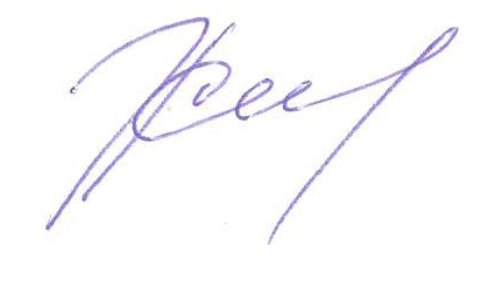 Е. Ю. КузнецоваФамилия Имя Отчество (полностью) автораОбразовательное учреждение (полное название)Возрастная категорияНаправление подготовки/специальность, курс, группа (для студентов средне-профессиональных и высших образовательных организаций)Класс (для обучающихся художественных школ, школ искусств, творческих студий)Название работ(ы), техника исполнения1.2.3.…Контактный телефон (автора либо руководителя)e-mail (автора либо руководителя)Фамилия Имя Отчество руководителя  (полностью), должность